		Poznań, dnia 08.12.2022 r.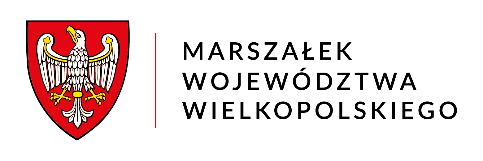   KS-I-O.0003.20.2022  DT-III.ZD-00317/22Szanowna PaniZofia ItmanRadnaSejmiku Województwa Wielkopolskiego odpowiadając na interpelację, złożoną na XLVII Sesji Sejmiku Województwa Wielkopolskiego w dniu 28 listopada 2022 roku dotyczącą  połączeń kolejowych na linii nr 3 na odcinku Poznań- Konin- Kutno  wyjaśniam, że uwagi skierowane przez Panią Radną w dużej mierze odnoszą się do obecnego rozkładu jazdy 2021/2022. Od dnia 11 grudnia 2022 r. obowiązuje rozkład jazdy 2022/2023 w którym zachodzą znaczące zmiany. Odnosząc się do poszczególnych pociągów informuję: Pociąg 77570 kursuje następująco : Poznań 6:34 – Konin 8:14 natomiast poc. 77411 Konin 7:40 – Poznań Główny 9:28Nie jest możliwe wydłużenie pociągu  77398 ze względu na zamknięcie Podstolice – Września i  kolizje z pociągami IC 3723, IC 38101, IC 71008, IC 81102. Podobna sytuacja związana jest  z pociągiem zwrotnym 77369, który  koliduje  z IC 18103, IC 17009Pociąg 17205 z Cienina  w kierunku Poznania odjeżdża o godz. 18:46. Pociągi 77103 ( w RJ 2022/2023 poc.77303) i 77111 (w RJ 22/23 poc.77349) oraz 71110 (w RJ 22/23  poc. 71216) kursują jako pociągi osobowe i zatrzymują się dodatkowo na stacjach : Gutowo Wlkp., Otoczna, Wólka, Cienin, Cienin Kościelny, Spławie, Kawnice. Jedynie pociąg 71114 (w RJ 22/23 poc.77648) kursuje jako przyspieszony ze względu na kolizję z pociągiem  IC 83100. Na skomunikowania znaczący wpływ mają zamknięcia na linii 281  tj. szlak Września – Miłosław w I i II cyklu zamknięciowego rozkładu jazdy, gdzie prowadzony  jest ruch jednotorowy związany z budową wiaduktu oraz dodatkowo w II cyklu zastępczego rozkładu jazdy ruch jednotorowy na szlaku Miłosław – Orzechowo (Rządowy program budowy peronów. ).Należy podkreślić, że linia nr 3 w kierunku Kutna pomimo modernizacji charakteryzuje się wieloma zamknięciami torowymi. I tak w najbliższych cyklach rozkładu jazdy zaplanowane zostały następujące zamknięcia: - Podstolice – Września- ruch jednotorowy – budowa wiaduktu - Krzewie – Kutno - ruch jednotorowy – przebudowa układu torowego i urządzeń srk - Strzałkowo – Cienin -  ruch jednotorowy- przebudowa sieci pod przygotowania do budowy peronu w Słupcy.Wszystkie prace prowadzone przez Zarządcę Infrastruktury tj PKP PLK mają wpływ na zaplanowaną przez Organizatora ofertę przewozową. Z poważaniem                                                                      Z up. Marszałka Województwa                                                                                Wojciech JankowiakWicemarszałekOtrzymują:KS x 2Do x 1a/a